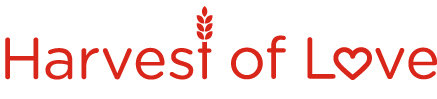 SAMPLE EMAIL TEMPLATE TO PARENTSDear (insert name), Care and Share Food Bank is a nonprofit near and dear to our hearts. Last year, they provided more than 22 million pounds of food to more than 220,755 children, families, and seniors across Southern Colorado. This year, they need our support more than ever before. It is projected that 1 in 6 Southern Colorado children does not have consistent access to food. We need your help to raise food and fund donations from (date) to (date) for Care and Share Food Bank’s largest food drive of the year: Harvest of Love. This year, our goal is to raise (insert your school goal here). To make a food donation, bring non-expired canned food donations to (insert locations here). Most needed items include: canned meat, canned vegetables, canned fruit, peanut butter, and cereal. Monetary donations also go a long way. For every dollar that Care and Share receives, they are able to acquire 6 meals for our neighbors struggling with hunger. To make a monetary donation, (directions).A School Food Pantry coordinator recently shared this story with Care and Share: "My tummy speaks to me and says 'feed me, feed me, feed me, and it's annoying. It feels like my heart is the one saying it. Because of this food, I just feel awesome. It just means good things are going to happen and the food is delicious...it’s everything, it means everything to me." Beau, 3rd GraderYour donation to Harvest of Love can make a lasting impact in the lives of so many. Together, we can solve hunger.(Name)(School)(Contact Information)To learn more about Care and Share Food Bank, please visit www.careandshare.org or call 719-528-1247. 